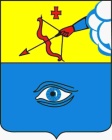 ПОСТАНОВЛЕНИЕ___03.06.2020____                                                                   № ___17/39___ г. ГлазовО внесении изменений в реестр мест (площадок) накопления твердых коммунальных отходов  на территории муниципального образования «Город Глазов», утвержденный постановлением Администрации города Глазова от 28.12.2018 № 17/68Руководствуясь Федеральным законом от  06.10.2003 № 131-ФЗ «Об общих принципах организации местного самоуправления в Российской Федерации», статьей 13.4 Федерального закона от 24.06.1998 № 89-ФЗ «Об отходах производства и потребления», постановлением  Правительства Российской Федерации  от 31.08.2018 № 1039 «Об утверждении Правил обустройства мест (площадок) накопления  твердых коммунальных отходов и ведения  их реестра,  в связи с принятием приказов начальника управления жилищно-коммунального хозяйства, наделенного правами юридического лица, Администрации города Глазова от 19.05.2020  № 66, от 28.05.2020 № 69,70,71 «О включении сведений о месте (площадке) накопления твердых коммунальных отходов в реестр»П О С Т А Н О В Л Я Ю:Внести в реестр мест (площадок) накопления твердых коммунальных отходов на территории муниципального образования «Город Глазов», утвержденный постановлением Администрации города Глазова от 28.12.2018 № 17/68, изменение, дополнив его пунктами 449-452  согласно Приложению № 1 к настоящему постановлению.Настоящее постановление подлежит официальному опубликованию в средствах массовой информации и на официальном сайте муниципального образования «Город Глазов» в информационно-телекоммуникационной сети «Интернет».Контроль за исполнением настоящего постановления возложить на заместителя Главы Администрации города Глазова по вопросам строительства, архитектуры и жилищно-коммунального хозяйства С.К. Блинова.Приложение к постановлению Администрации города Глазоваот 03.06.2020 № 17/39Администрация муниципального образования «Город Глазов» (Администрация города Глазова) «Глазкар» муниципал кылдытэтлэн Администрациез(Глазкарлэн Администрациез)Глава города ГлазоваС.Н. Коновалов№п/пМесто нахождения мест (площадок) накопления твердых коммунальных отходовМесто нахождения мест (площадок) накопления твердых коммунальных отходовМесто нахождения мест (площадок) накопления твердых коммунальных отходовМесто нахождения мест (площадок) накопления твердых коммунальных отходовТехнические характеристики мест (площадок) накопления твердых коммунальных отходовТехнические характеристики мест (площадок) накопления твердых коммунальных отходовТехнические характеристики мест (площадок) накопления твердых коммунальных отходовТехнические характеристики мест (площадок) накопления твердых коммунальных отходовТехнические характеристики мест (площадок) накопления твердых коммунальных отходовСобственники мест (площадок) накопления твердых коммунальных отходовИсточники образования твердых коммунальных отходовПериодичность вывоза№п/пУлица№ домаДолготаШиротаВид места (площадки)Используемое покрытиеПлощадь, м2Количество размещенных контейнеров, (количество планируемых к размещению контейнеров)Объем контейнера, м3Собственники мест (площадок) накопления твердых коммунальных отходовИсточники образования твердых коммунальных отходовПериодичность вывоза44970 лет Октября1531497,682194222,03площадкаасфальт3,010,75Индивидуальный предприниматель Чекунова Маргарита Александровна основной государствен-ный регистрационный номер индивидуального предпринимателя (ОГРНИП) 304183703600021Ул. 70 лет Октября, д. 1По заявке450Мира27 а58.14419552.642836площадкаасфальт6,010,75Межмуниципальный отдел МВД России «Глазовский»основной государственный регистрационный номер(ОГРН) 1111837001330Ул. Мира, 27 «а»2 раза в неделю:вторник, пятница451Кирова6258.14378952.638766площадкаасфальт6,010,75Межмуниципальный отдел МВД России «Глазовский»основной государственный регистрационный номер(ОГРН) 1111837001330Кирова, 622 раза в неделю:вторник, пятница452Красногорский тракт24 «в»58.11800052.697166площадкаасфальт6,010,75Межмуниципальный отдел МВД России «Глазовский»основной государственный регистрационный номер(ОГРН) 1111837001330Ул. Красногорский тракт, 24 «в»2 раза в неделю:вторник, пятница